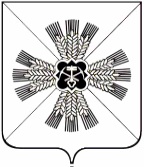 КЕМЕРОВСКАЯ ОБЛАСТЬАДМИНИСТРАЦИЯ ПРОМЫШЛЕННОВСКОГО МУНИЦИПАЛЬНОГО ОКРУГАПОСТАНОВЛЕНИЕот «30»	декабря	№ 1621   пгт. ПромышленнаяО внесении изменений в постановление администрации Промышленновского муниципального района от 29.12.2017                                  № 1482–П «Об утверждении муниципальной программы «Формирование современной городской среды Промышленновского муниципального района» на 2018-2022 годы» (в редакции постановлений                                от 30.06.2018 № 794-П, от 29.10.2018 № 1234-П, от 25.12.2018 № 1469-П,       от 17.05.2019 № 593-П, от 21.10.2019 № 1268-П)В соответствии с Законом Кемеровской области – Кузбасса от 05.08.2019 № 68–ОЗ «О преобразовании муниципальных образований», с решением Совета народных депутатов Промышленновского муниципального округа от 26.12.2019 № 15 «О внесении изменений и дополнений в решение Совета народных депутатов Промышленновского муниципального района от 20.12.2018 № 33 «О районном бюджете Промышленновского муниципального района на 2019 год и на плановый период 2020 и 2021 годов», решением Совета народных депутатов Промышленновского муниципального округа от 26.12.2019 № 14 «О бюджете Промышленновского муниципального округа на 2020 год и на плановый период 2021 и 2022 годов», постановлением администрации Промышленновского муниципального района от 29.07.2016    № 684-П «Об утверждении порядка разработки, реализации и оценки эффективности муниципальных программ, реализуемых за счёт средств районного бюджета», в целях выполнения мероприятий по комплексному решению проблем развития жилищной сферы, обеспечивающему доступность жилья для различных категорий граждан, безопасные и комфортные условия проживания в Промышленновском муниципальном округе:Внести в постановление администрации Промышленновского муниципального района от 29.12.2017 № 1482–П «Об утверждении муниципальной программы «Формирование современной городской среды Промышленновского муниципального района» на 2018-2021 годы» (далее - постановление) следующие изменения:В заголовке и тексте Постановления цифры «2018-2022» изменить на цифры «2018-2024», слова «муниципальный район» на слова «муниципальный округ».Внести в муниципальную программу «Повышение инвестиционной привлекательности Промышленновского района» на 2018-2022 годы», утвержденную постановлением администрации Промышленновского муниципального района от 09.11.2017 № 1268-П «Об утверждении муниципальной программы «Повышение инвестиционной привлекательности Промышленновского района» на 2018-2022 годы» (далее - Программа) следующие изменения:Паспорт Программы изложить в редакции согласно приложению №1 к настоящему постановлению; Раздел 6 изложить в редакции согласно приложению №2 к настоящему постановлению.3. Настоящее постановление подлежит обнародованию на официальном сайте администрации Промышленновского муниципального округа в сети Интернет.4. Контроль за исполнением настоящего постановления возложить на первого заместителя главы Промышленновского муниципального округа           В.Е. Сереброва.5. Настоящее постановление вступает в силу со дня подписания.Исп. Красюк В.Ю.Тел.: 7-14-78                                                                                          Приложение № 1                                                                     к постановлению                                                                  администрации Промышленновского                                                                 муниципального округа                                                                      от  «30» декабря 2019 №1621-ППаспорт муниципальной программы «Формирование современной городской среды Промышленновского муниципального округа» на 2018-2024 годы  «            Первый заместитель главыПромышленновского муниципального округа                              В.Е. Серебров                                                                        Приложение № 2                                                                       к постановлению                                                                        администрации Промышленновского                                                                          муниципального округа                                                                      от «30» декабря 2019 № 1621-П6. Ресурсное обеспечение реализации программы «Формирование современной городской среды Промышленновского муниципального округа» на 2018-2024 годы6.1. Ресурсное обеспечение реализации муниципальной программы осуществляется за счет средств:6.1.1. Районного бюджета;6.1.2. Областного бюджета.6.2. Объемы бюджетных ассигнований из окружного бюджета на реализацию муниципальных программ утверждаются решением Совета народных депутатов Промышленновского муниципального округа о окружном бюджете на очередной финансовый год и плановый период. Сведения о планируемых значениях целевых показателей (индикаторов) программы (по годам реализации программы)                 Первый заместитель главыПромышленновского муниципального округа                                 В.Е. СеребровВрип главыПромышленновского муниципального округа  Д.П. ИльинНаименование муниципальной программыМуниципальная программа «Формирование современной городской среды Промышленновского муниципального округа» на 2018-2024 годы (далее – Программа)Директор муниципальной программыПервый заместитель главы Промышленновского муниципального округа Ответственный исполнитель (координатор) муниципальной программыУправление по жизнеобеспечению и строительству администрации Промышленновского муниципального округаИсполнители муниципальной программыУправление по жизнеобеспечению и строительству  администрации Промышленновского муниципального округаНаименование подпрограмм муниципальной программыБлагоустройство дворовых и общественных  территорий- Поддержка обустройства мест массового отдыха населения (городской парк)Цели муниципальной программы Создание наиболее благоприятных и комфортных условий жизнедеятельности населения: - повышение качества и комфорта городской среды на территории Промышленновского муниципального округа; - реализация участия общественности, граждан, заинтересованных лиц в муниципальной программе для совместного определения развития территории, выявления истинных проблем и потребностей людей; - повышение качеств современной городской среды; - совершенствования уровня и организация благоустройства дворовых территории многоквартирных домов (далее - МКД) для повышения комфортности проживания граждан в условиях сложившейся застройки; - благоустройство дворовых территорий Промышленновского муниципального округа (далее – муниципальное образование); - развитие общественных территорий муниципального образования.Задачи муниципальной программы  1. Обеспечение формирования единого облика муниципального образования.2. Обеспечение создания, содержания и развития объектов благоустройства на территории муниципального образования, включая объекты, находящиеся в частной собственности и прилегающие к ним территории.3. Повышение уровня вовлеченности заинтересованных граждан, организаций в реализацию мероприятий по благоустройству территории муниципального образования.4. Внедрение энергосберегающих технологий при освещении улиц, площадей, скверов, парков культуры и отдыха, других объектов внешнего благоустройства.Срок реализации муниципальной программы 2018-2024 гг. Объемы и источники  финансирования муниципальной  программы Общая сумма средств из бюджета, необходимых на реализацию программы, составит 63 067,2 тыс.рублей, в т.ч.2018 год – 327,2 тыс. рублей;2019 год – 13817,6 тыс. рублей;2020 год – 17430,8 тыс. рублей;2021 год – 15461,7 тыс. рублей;2022 год – 16029,9  тыс. рублей;2023 год – 0,0 тыс. рублей;2024 год – 0,0 тыс. рублей в том числе по источникам финансирования: средства областного бюджета – 1358,3 тыс. рублей, в том числе по годам реализации:2018 год– 0 тыс. рублей;2019 год – 0 тыс. рублей;2020 год – 446,0 тыс. рублей;2021 год – 446,9 тыс. рублей;2022 год –  465,4 тыс. рублей;2023 год –  0 тыс. рублей;2024 год –  0 тыс. рублей. Иные не запрещенные законодательством источники финансирования, в том числе: средства федерального бюджета – 43919 тыс. рублей, в том числе по годам реализации:2018 год– 0 тыс. рублей;2019 год – 0 тыс. рублей;2020 год – 14420,5 тыс. рублей;2021 год – 14450,7 тыс. рублей;2022 год – 15047,8 тыс. рублей;2023 год –  0 тыс. рублей;2024 год –  0 тыс. рублей. Средства местного бюджета – 18 527,8 тыс.рублей, в т.ч. по годам реализации:2018 год – 327,2 тыс. рублей;2019 год – 13817,6 тыс. рублей;2020 год – 782,4 тыс. рублей;2021 год – 784,1 тыс. рублей;2022 год – 816,5  тыс. рублей;2023 год – 0,0 тыс. рублей;2024 год – 0,0 тыс. рублей.Ожидаемые конечные результаты реализации муниципальной программы- Повышение уровня благоустройства территории муниципального образования;- увеличение доли дворовых территорий МКД, в отношении которых будут проведены работы по благоустройству, от общего количества дворовых территорий МКД; - увеличение количества дворовых территорий МКД, приведенных в нормативное состояние; - подготовка комплектов проектно – сметной документации на выполнение ремонта дворовых территорий МКД; - увеличение общей площади дорожного покрытия дворовых территорий МКД приведенных в нормативное состояние; - создание комфортных условий для отдыха и досуга жителей; - увеличение числа граждан, обеспеченных комфортными условиями проживания в МКД; - благоустройство территорий общественных территорий муниципального образования; - улучшение эстетического состояния общественных территорий муниципального образования; - уровень информирования о мероприятиях по формированию современной городской(сельской) среды муниципального образования, в ходе реализации Программы достигнет до 100%; - доля участия населения в мероприятиях, проводимых в рамках Программы, составит 30%№п/пНаименование муниципальной программы, подпрограммы, мероприятияИсточник финансированияОбъем финансовых ресурсов, тыс. рублейОбъем финансовых ресурсов, тыс. рублейОбъем финансовых ресурсов, тыс. рублейОбъем финансовых ресурсов, тыс. рублейОбъем финансовых ресурсов, тыс. рублейОбъем финансовых ресурсов, тыс. рублейОбъем финансовых ресурсов, тыс. рублей№п/пНаименование муниципальной программы, подпрограммы, мероприятияИсточник финансирования2018201920202021202220232024123456789101.Программа «Формирование современной городской среды Промышленновского муниципального округа» на 2018 – 2024 годыВсего327,213817,617430,815461,716029,9001.Программа «Формирование современной городской среды Промышленновского муниципального округа» на 2018 – 2024 годыбюджет округа327,213 817,6782,4784,1816,5001.Программа «Формирование современной городской среды Промышленновского муниципального округа» на 2018 – 2024 годыиные не запрещенные законодательством источники:00000001.Программа «Формирование современной городской среды Промышленновского муниципального округа» на 2018 – 2024 годыфедеральный бюджет0014420,514450,715047,800областной бюджет00446,0446,9465,40012345678910средства бюджетов государственных внебюджетных фондов0000000средства юридических и физических лиц00000001.1.«Благоустройство дворовых территорий»Всего327,22 845,12 203,2300300001.1.«Благоустройство дворовых территорий»Бюджет округа327,22 845,12 203,230030000иные не запрещенные законодательством источники: 0000000федеральный бюджет0000000областной бюджет0000000средства бюджетов государственных внебюджетных фондов 0000000средства юридических и физических лиц00000001.2.«Благоустройство общественных территорий»Всего010 972,5 361,1264,1216,7001.2.«Благоустройство общественных территорий»Бюджет округа010 972,361,1264,1216,70012345678910иные не запрещенные законодательством источники:0000000федеральный бюджет0000000областной бюджет0000000средства бюджетов государственных внебюджетных фондов0000000средства юридических и физических лиц00000001.3Реализация программы формирования современной городской средыВсего0014 866,514 897,615513,2001.3Реализация программы формирования современной городской средыБюджет округа00000001.3Реализация программы формирования современной городской средыиные не запрещенные законодательством источники:00000001.3Реализация программы формирования современной городской средыфедеральный бюджет0014420,514450,715047,8001.3Реализация программы формирования современной городской средыобластной бюджет00446,0446,9465,4001.3Реализация программы формирования современной городской средысредства бюджетов государственных внебюджетных фондов000000012345678910средства юридических и физических лиц0000000N п/пНаименование муниципальной программы Промышленновского городского поселения, подпрограммы, основного мероприятияНаименование целевого показателя (индикатора)Единица измеренияПлановое значение целевого показателя (индикатора)Плановое значение целевого показателя (индикатора)Плановое значение целевого показателя (индикатора)Плановое значение целевого показателя (индикатора)Плановое значение целевого показателя (индикатора)Плановое значение целевого показателя (индикатора)Плановое значение целевого показателя (индикатора)N п/пНаименование муниципальной программы Промышленновского городского поселения, подпрограммы, основного мероприятияНаименование целевого показателя (индикатора)Единица измерения20182019202020212022202320241234567891011Муниципальная программа «Формирование современной городской среды Промышленновского муниципального округа»Оценка эффективности муниципальной программы%737983858789911.1.1.Мероприятие«Благоустройство дворовых территорий»Доля благоустроенных дворовых территорий в поселке%13,51720,52223,52526,51234567891011Доля  финансового участия по благоустройству дворовых территорий заинтересованных лиц%5555555.Доля трудового участия в выполнении работ по благоустройству дворовых территорий заинтересованных лиц%55555552.1.1.Мероприятие «Благоустройство общественных территорий»Доля площади благоустроенных общественных территорий в общей площади общественных территорий поселка%16,718,520,522,524,526,528,5